Person Specification Date:    December 2020Job Title:		Learning & Development Specialist – APTC (Customer Services)Purpose:	To develop and deliver training, learning, assessment and verification as required to Nexus staff and contractors in order to provide and maintain a competent workforce and to develop the workforce’s skills. 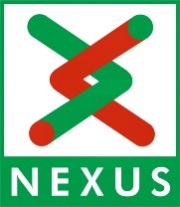 Essential CriteriaEssential CriteriaEDUCATIONRelevant subject specialism training at a minimum of Level 3Application Form/CertificateEnglish and Maths qualifications at a minimum of Level 2Application Form/CertificateSPECIFIC KNOWLEDGEUp to date knowledge of requirements in the specialist area of deliveryApplication Form/InterviewAn understanding of evaluation techniques and how to evaluate written and practical workApplication Form/InterviewAn understanding of what constitutes good quality training, learning, assessment and verificationApplication Form/InterviewSKILLS & COMPETENCIESSKILLS & COMPETENCIESProficient in the use of Microsoft Office with strong IT skillsApplication Form/InterviewExcellent communication skills, both oral and writtenApplication Form/ InterviewAbility to work flexibly in order to respond to business needs (e.g. unsocial hours) to ensure continuing competency and delivery of provision for othersApplication Form/InterviewDemonstrable planning and organisation skillsApplication Form/InterviewPrepared to advance academic and technical qualifications and skills appropriate to the job function where applicableApplication Form/InterviewPrepared to train/deliver in other areas of Nexus activities in addition to core specialist training areaApplication Form/InterviewEXPERIENCEEXPERIENCEA minimum of two years vocational experience in the specialist area of deliveryApplication Form/InterviewExperience of working within, and ensuring organisational standards, procedures and controls are maintainedApplication Form/InterviewExperience of working in a team whilst able to demonstrate ability to work on own initiative and organise own workloadApplication Form/InterviewDESIRABLEDESIRABLERelevant training or teaching qualification at a minimum of level 3 (eg. AET, PTLLS) and/or a commitment to undertake a Level 5 qualification whilst in postApplication Form/ Certificate/InterviewRelevant assessor and verifier qualifications or commitment to undertake whilst in postApplication Form/ Certificate/InterviewExperience of developing training modules and performance assessmentsApplication Form/InterviewExperience of delivering training outside of specialist areaApplication Form/InterviewAwareness of Non-Technical SkillsApplication Form/InterviewA working knowledge of any of the following as appropriate:•	railway safety critical work •	railway and/or engineering operations •	electrical, mechanical or civil engineering•	railway health & safety	Application Form/Interview